This is a checklist of basic organizational functions to keep in mind while managing the current crisis. It is by no means exhaustive, but meant to ensure your organization is covering the basic functions.  GovernanceBoardNotify and keep updated of steps taken, request support needed CommitteesNotify and keep updated of steps taken, request support needed LeadershipActivate organization continuity planIf you don't have one - good resources here: https://www.ready.gov/business-continuity-planFundersNear term fundraisers, meetings, or cancellationsStaff relationships / CRMIs the CRM contact info available to staff remotely?Manage donor, grantor, government, etc relationshipsReview agreements – is there a way to extend terms and other requirementsReview reporting deadlinesReview funding and use restrictions – Can the grant be converted to unrestricted?Finance and AccountingBasic Accounting and PayrollAccounting system - Online and accessible?Who has physical checks? Who needs to sign them?Legal documents and board bookDo we have copies of all our important documents on hand?PayrollCan payroll be processed remotely?Do we have what we need to get our staff paid?TaxesWhat is our tax situation?DebtWho is our lender?  What are the terms and conditions?  Are we on an automatic debit payment system?BankingHow is our bank operating now?Do we have all our account information on hand?AuditAre we expecting to be preparing for our audit?If so, lets convene the relevant parties to discussOperating expenseRentUtilitiesPayrollOther fixed or pending expensesHow many days of operating cash on hand do we have once we skinny down, as needed?Financial ProjectionsRevenue shocksExpense shocksProject cashflowBest case, worst case, most likely case – Ask board for inputAny issues or reasons for concern?Do we have a cash crunch?If yes, lets book a free one-on-one with CCANot sure, lets book at free one-on-one with CCAInsuranceCollect policy info; contact information for brokerReview policiesAny claims necessary?NIAC – Nonprofit Insurance Alliance of California may be able to helpHR and StaffingReview Staff Contracts, if neededHR Policies, update and review as neededKeep updated with federal, state, and local policy changesWorkers CompensationSick leave policyBereavement policyReimbursement policy for use of personal infrastructure for workEmergency staff loan or advances policyHealth insurance policy Remote working equipment and resourcesDoes staff have the physical equipment to work from home?Does staff have the organization data to work from home?Does staff have the cloud software, calendaring, project management, and communication?Who is picking up the mail?Laying off staff, canceling contracts/contractorsContractual limitationsFinancial penaltiesReputational issuesFunding available to hold on to staffSBA program potentialTechnology / ITRemoving working infrastructureWebinars / Conference CallMany free services availableCloud StorageTechsoup Cloud SoftwareGoogle NonprofitsMicrosoft NonprofitsTechsoup can offer support and guidance, certain amount of free resources available from the aboveSecurityBuilding security if unoccupied for long periods of timeNotify landlord, if applicableShutoff utilitiesReview security proceduresData and online securityEnsure all data and personal information is locked upEnsure backups are madeRemind all staff to use appropriate online security and antivirus when working from home and when using personal computer/devices with organization data, if applicableBackupsHave backup software for critical organization dataCommunicationsInternal communicationsBoard and CommitteesStaffContractorsVendorsVolunteersExternal communicationsCOVID-19 responsesWebsite updateNewsletter or email update to constituentsServicesOngoing Service ExpectationsFunding requirementsStaffing requirementsResourcing requirementsChanges in services requests from communityNeeds assessmentOrganize staffMobilize donorsMobilize volunteers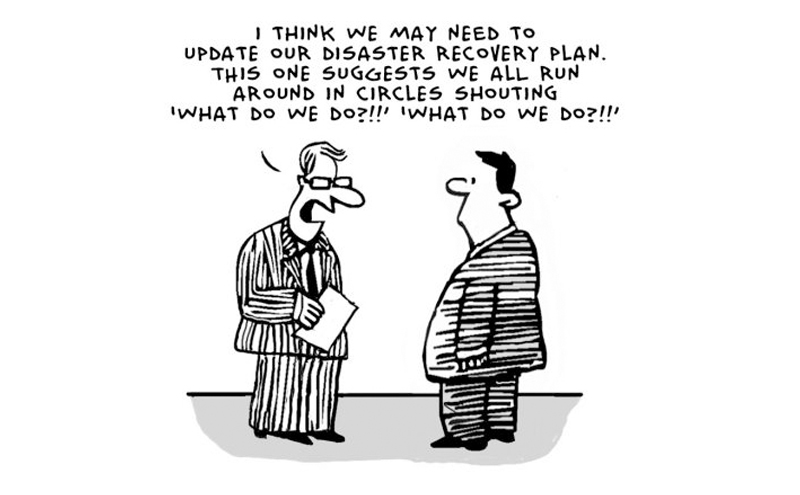 Silicon Valley Community ResourcesArea Aggregated Response and ResourcesSilicon Valley StrongSan Mateo County StrongSanta Clara County Public Heath COVID-19 NewsArea Foundation ResourcesSilicon Valley Community FoundationCommunity Foundation San Benito CountyCommunity Foundation Santa Cruz CountyCommunity Foundation Sonoma CountyEast Bay Community FoundationMarin Community FoundationNapa Valley Community FoundationSan Francisco FoundationSolano Community FoundationGovernment Resources Overview of the CARES Act – Key provisions related to nonprofitswww.councilofnonprofits.org/trends-policy-issues/initial-analysis-of-the-coronavirus-aid-relief-and-economic-security-act-caresFederal Loan Programs Available to Nonprofitswww.councilofnonprofits.org/trends-policy-issues/loans-available-nonprofits-the-cares-act-public-law-116-132Overview of State and Local Government Resources in Californiawww.ibank.ca.govFor more information on:Community Capital Advisors (www.communitycapitaladvisors.us)American Nonprofits (www.americannonprofits.org)